Im Rahmen des Moduls	       des Familienbildungsprogramms „ELAN“ sind Fahrtkosten entstanden. Ich bitte um Erstattung der 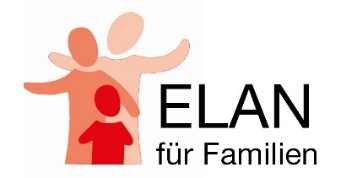 Fahrtkosten gemäß Ihrer Zusage. Datum der Fahrt:Ich versichere mit meiner Unterschrift, dass meine Angaben wahrheitsgemäß, vollständig und korrekt sind und bestä-tige die Kenntnisnahme der folgenden Erläuterungen und Vorschriften. - Fahrtkostenerstattungen sind nur zulässig, soweit die abgerechneten Kosten tatsächlich entstanden sind. Die Kilometerpauschale beträgt 0,20 km. - Bahntickets werden nur bis zu den Kosten der günstigsten Bahnverbindung der 2. Klasse erstattet - Im Falle von Rückerstattungen von Fahrtickets ist der betreffende Betrag unverzüglich und unaufgefordert an den DRK LV Sachsen-Anhalt e.V. zurückzuzahlen. Mir sind folgende Kosten entstanden: A) PKW-Nutzung Kennzeichen: 	 Eigener PKW    	Dienstwagen		 Sonstige  					  Einfach Fahrt 	Hin- u. Rückfahrt B) Öffentliche Verkehrsmittel (Bitte Originalbeleg beifügen)  Zug 	 S-Bahn	 	 Linienbus 	 Sonstige 				 Einfache Fahrt 	Hin- u. Rückfahrt Ort, Datum 										UnterschriftKontaktdaten:Kontaktdaten:Kontaktdaten:Bankverbindung:Bankverbindung:Name, Vorname:Name, Vorname:Bank:Straße:Straße:IBAN:PLZ/Wohnort:PLZ/Wohnort:BIC:Tel.:E-Mail:Strecke von nach:Mitfahrende:km:gefahrene km: x 0,20 € = Gesamtbetrag: x 0,20 € = Gesamtbetrag:Strecke von nach:Mitfahrende:Reservierung/ Zuschläge:Gesamtbetrag:Gesamtbetrag: